                            Фестиваль цветов.    Праздники любят все – и взрослые и дети. Какой бы праздник ни пришел в нашу жизнь, его всегда сопровождают цветы. Эти хрупкие и нежные создания невозможно не любить! Это главное украшение домов, улиц, парков и садов. Есть много праздников веселых
На свете и у нас в стране:
Есть День учителя, шахтера,
Есть даже праздник – День Земли!
А почему бы не устроить
Нам новый праздник – День цветов?
Цветам и взрослый, и ребенок
Любовь свою отдать готов.
Полевые, луговые и садовые цветы,
Приглашаем, приходите, не жалейте красоты!    В августе наш детский сад принял участие в районном фестивале Цветов. К этому почетному и ответственному мероприятию подготовились дети старшей группы. Они показали танец «Цветочная фантазия».     Такие праздники помогают детям не только получить заряд бодрости и хорошего настроения, но и пополнить знания о растениях, учат бережному отношению к природе и друг к другу.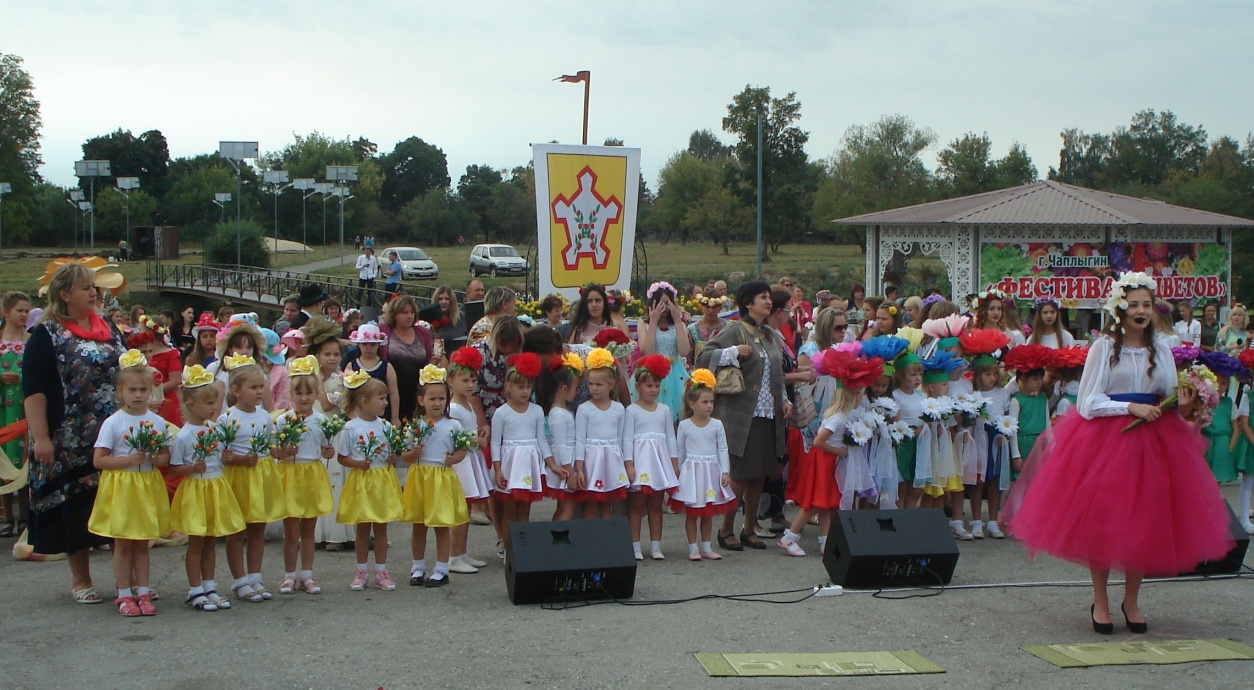 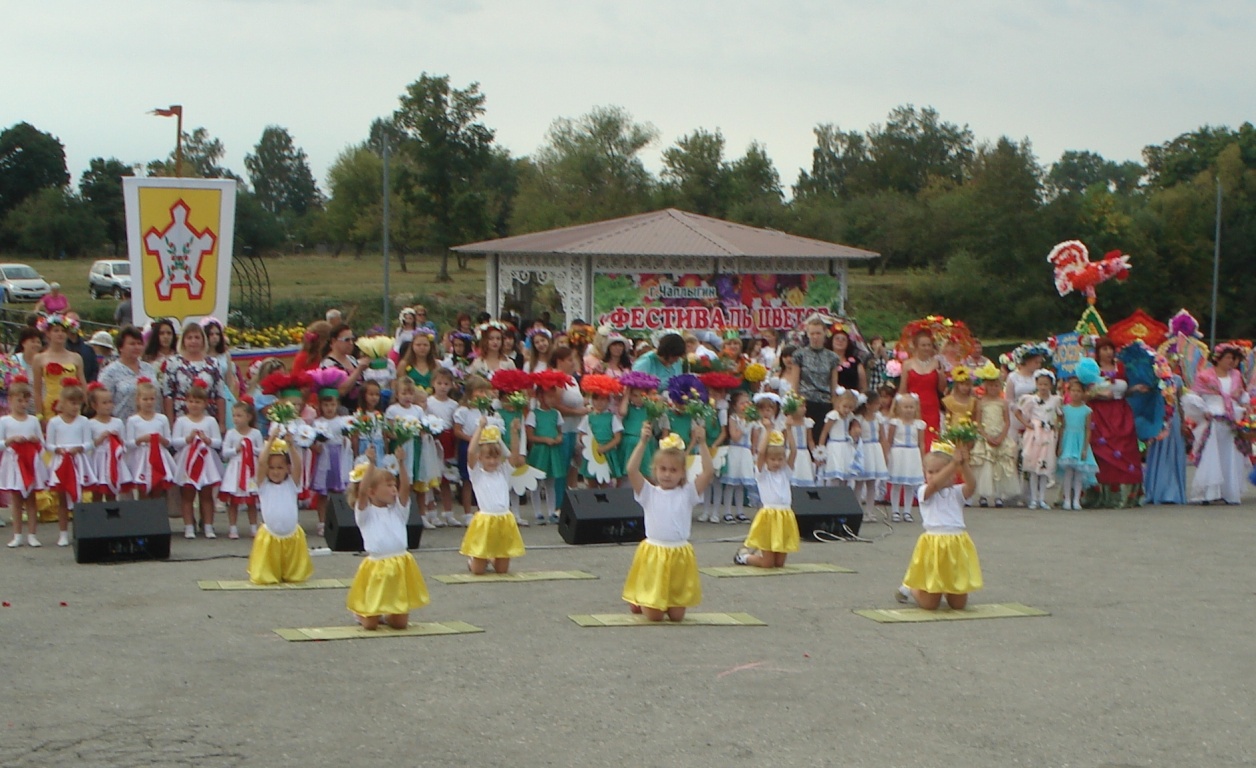 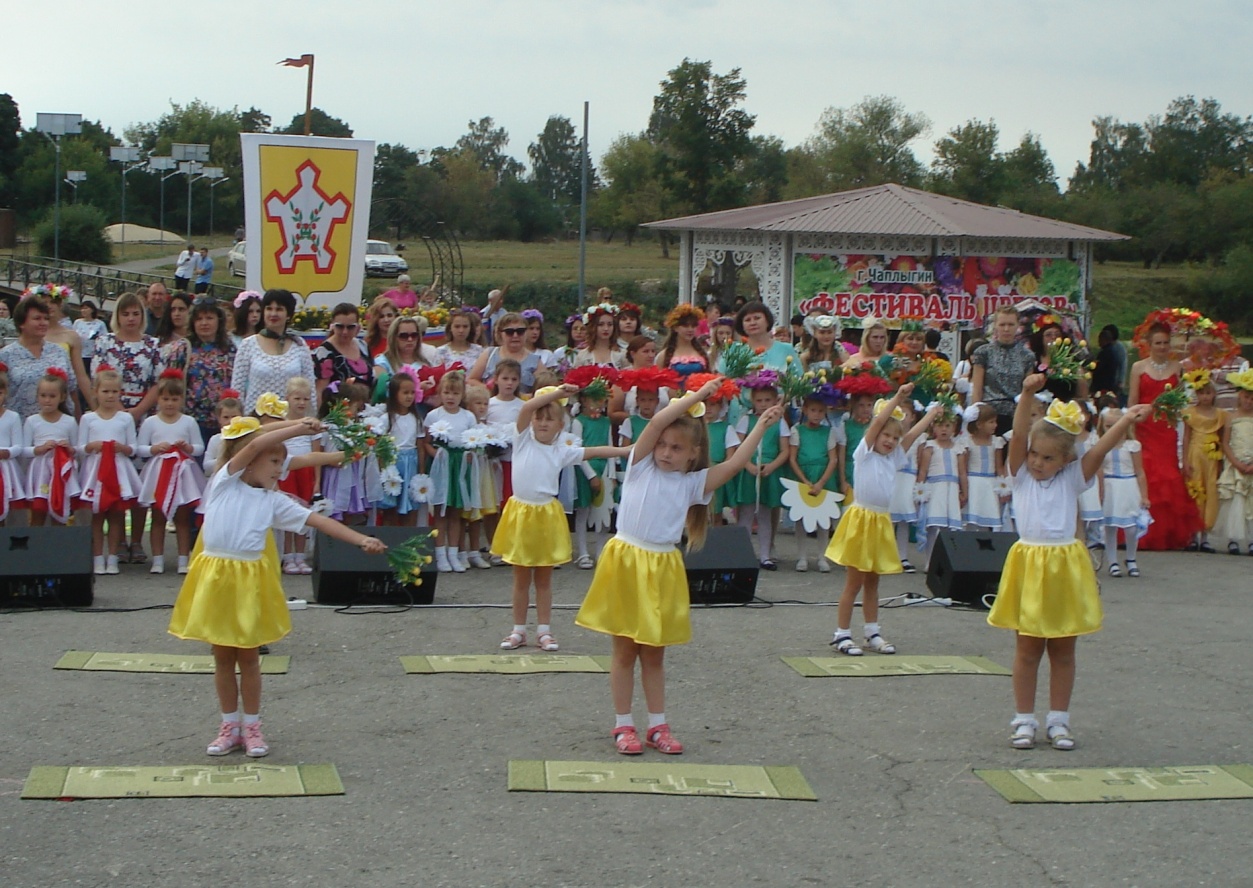 